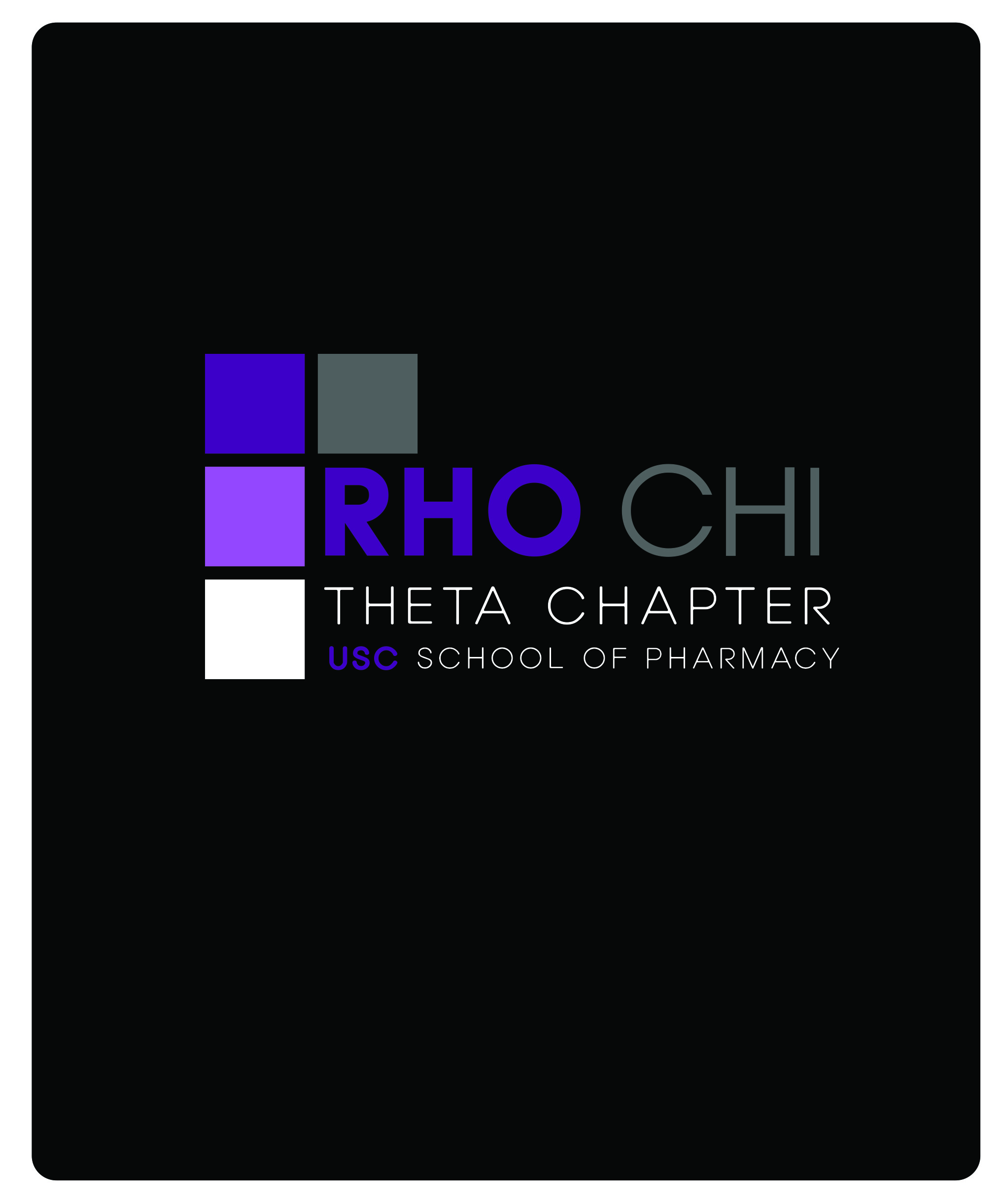 2014-2015 Annual Chapter Report Date of report submission:  May 15, 2015Name of School/College:  University of Southern CaliforniaChapter name and region:  Theta Chapter, Region VIII - West CoastChapter advisor’s name and e-mail address: Chapter Advisor 			Michael Z. Wincor, Pharm.D., BCPP			mwincor@usc.eduHealth Fair Advisor 	Susie H. Park, Pharm.D., BCPP 			susiepar@usc.eduTutoring Advisor 		Kathleen Hill-Besinque, Pharm.D., MSEd 		kbesin@usc.eduDelegate who attended the Rho Chi Annual Meeting:  Karen KowalskiDate delegate’s name submitted to Rho Chi:  March 18, 2015Past year’s officers and e-mail addresses:President 	Karen Kowalski 	klkowals@usc.eduVice President 	Eugene Tseng 	eugenets@usc.eduSecretary 	Eunice Lee 	lee753@usc.eduTreasurer 	Jennifer Seh Jin Rhee 	sehjinrh@usc.eduHistorian 	Shirley To 	tos@usc.eduRho Chi Liaison 	Leslie Tanaka 	lesliekt@usc.eduNew officers and e-mail addresses for next academic year:President 	Kamlynn Chow 	kamlynnc@usc.eduVice President 	Weina Jiang 	weinajia@usc.eduSecretary 	Nicole Watanabe 	watanab@usc.eduTreasurer 		Ryan Hsu 	ryanmhsu@usc.eduHistorian 	Jamie Lee 	leejamie@usc.eduRho Chi Liaison 	Kellie Komoda 	kkomoda@usc.eduNumber of Rho Chi student members at college or school, listed by class year and program:Meetings: Strategic Planning: The Theta Chapter sought to create new events to especially emphasize critical inquiry and research, intellectual achievements, inter-profession and international collaboration, create more opportunities for student leadership, foster fellowship among its members, and promote high ethical standards through improved community outreach projects.A high priority for our 2014-2015 year was to create a greater awareness and interest in research efforts on our campus. We sought to increase interest in student research through a new event, Ph.D. and Pharm.D. Research Dinner.  In addition to our tutoring efforts and academic resources, the Theta Chapter desired to create an additional fun, social academic-centered event. This was achieved through a new Drug-Quiz Bowl collaboration with other organizations on campus, which consisted of a Jeopardy-style academic competition. As future pharmacy leaders, the Theta Chapter also desired to gain a greater perspective of the pharmacy profession throughout the world through involvement with the International Program at USC. Additionally, it was recognized that the Rho Chi Theta Local Chapter has many events and it would create more opportunities for leadership to divide the chapter activities into subcommittees made up of its members and headed by a separate Board member.The Theta Chapter sought to increase fellowship through reaching out to local chapters and alumni. This year we desired to realize these goals through various events including a Rho Chi Announcements Event for Rho Chi alumni, current members and all faculty and the 2014-2015 Theta Chapter and Sigma Gamma Rho Chapter Boards held a successful joint-board collaboration meeting to discuss Chapter activities and discuss a possible mixer.The Theta Chapter desired to expand our community outreach projects in order to emphasize the high ethical standards of its members. This included expanding the Colonial Drug Project to offer field trips tours to local schools as well as participate in the NAMI Walk to show support. Optimizing existing events was also key to our planning and future success.1 A: Encourages and recognizes intellectual achievement, B: Stimulates critical inquiry to advance pharmacy, C: Contributes to the development of intellectual leaders, D: Promotes highest ethical standards, E: Fosters collaboration2NA: Not applicable3NRC: Non-Rho Chi students/patients.Activities:  	Rho Chi Society prepares two handbooks during the academic year: the Survival Guide and Brand-Generic Therapeutic Handbook. The Survival Guide contains upperclassmen’s study suggestions and comments for each class, and is provided for incoming first year students. The purpose is to encourage and emphasize the importance of achieving and maintaining academic excellence. The Brand-Generic Therapeutic Handbook is the major fundraising event for the Theta Chapter that lists the trade name, generic name and main indications of all currently available medications for sale to health professionals. Rho Chi members updated and maintained the Brand-Generic Therapeutic Handbook for accuracy by editing any changes in indications and class for the top 300 drugs. This year, the Theta Chapter collaborated with USC School of Pharmacy’s international program to help Rho Chi members gain an understanding of the pharmacy profession internationally. During the summer, the members were invited to numerous social events such as a welcome reception, Hollywood Bowl social and a trip to Universal Studios and Dodger’s game, through which they had opportunities to interact with students from Japan, Korea and Taiwan.   	The Theta Chapter planned to continue providing productive tutoring sessions for the first and second year students while improving each session using feedback received from students throughout the year. We hosted a total of five group-tutoring sessions as well as numerous individual tutoring sessions where Rho Chi members met one-on-one with struggling students to provide them more focused attention. 	To promote the effectiveness of our group tutoring sessions, we always read feedback from students in order to tailor the tutoring sessions towards their needs. In response to comments, we spent additional time creating detailed notes to be handed out to students who attend the session and spent the tutoring time going over more difficult concepts in each course as well as practice problems that each tutor prepared. This year, our individual tutoring program consisted of twelve Rho Chi Members who felt that their talents were best used to tutor students individually. These tutors spent time with students who needed additional academic guidance. The students were asked to study material beforehand in order to make each individual tutoring session effective by allowing tutors to explore concepts that were more difficult.The Mental Health Project’s goal this year was to increase awareness of mental illness among our members, the student body, and the local under-served population. We accomplished this goal through many events throughout the year. We held a new event where we partnered with the National Alliance on Mental Illness (NAMI) to provide support at the largest mental health awareness fundraising event in America, the Annual NAMI 5K Walk. At Grand Park in Los Angeles, we hosted a sign-making booth. Walkers painted signs and decorated posters, which displayed words of encouragement and empowerment such as “We are NAMI” and “Stomp Stigma”. This was definitely one of the highlights of the year for the Mental Health Project because it fostered fellowship among the members, while reaching out to our local community in a creative way to increase mental health awareness.We continued our successful activities such as the Mental Health Training Session, which supplemented material that students learned in class about mental health disorders and prepared them to discuss these topics with participants at health fairs and clinic presentations. Useful exercises during the training session showed students how to interact effectively and professionally with patients regarding sensitive topics such as Depression. Members used the skills learned from the Training Session and applied them at Health Fairs and the group presentations given at the Center for Community Health (CCH). CCH is a safety-net clinic that provides counseling and medical services to the homeless population in Los Angeles, many of whom have a mental health illness. This year, the Theta Chapter gave a total of four presentations on the topics of Depression, Schizophrenia, Bipolar Disorder, and Anxiety Disorders. Participants openly expressed how much they enjoyed learning from us and getting their medication-related questions answered.In the spring we partnered with NAMI again and invited four representatives with a mental illness or a family member with mental illness to give personal and candid accounts of the challenges they faced while being diagnosed, how they manage their illness, and the importance of a healthy support system. This event provided powerful insight regarding how to better serve future mental health consumers that we may encounter in practice. The Colonial Drug Project was a collaboration between the Theta Chapter and Heritage Square Museum in Los Angeles. Rho Chi members served as docents for the colonial drug pharmacy replica and the medicinal herb garden on three different occasions to grade-school students. Our goal was to provide an interactive experience with fun quizzes, games and discussion. In the colonial pharmacy, we introduced the students to the history of medicine and pharmacy. In the herb garden, we focused on the appreciation of plants as medicine. This year, we also collaborated with USC School of Pharmacy Poison Prevention directors to add a “candy vs medicine” activity. The activity demonstrated the difficulty in identifying what is safe and dangerous for consumption. The students particularly enjoyed this activity and found it to be both fun and educational. The project was a unique experience for Rho Chi members to promote pharmacy as well as to gauge how well they could educate young children.        The Drug-Quiz Bowl was a collaboration event with the cultural organizations as a fun way to study for finals. First year pharmacy students participated in a Jeopardy-style game consisting of questions pertaining to their lectures. This event helped to create awareness of Rho Chi to first year pharmacy students. The Clerkship Workshop and Member Appreciation Lunch were both targeted to Rho Chi members. Seasoned fourth-year students provided advice for third-year Rho Chi members at the Clerkship Workshop. The Member Appreciation Lunch allowed us to say thank you to the members and recognize those who went above and beyond. This event was also a social event for Rho Chi members, who conversed over the lunch hour. The Ph.D. and Pharm.D. Research Dinner was a new event this year that planned to gather students and faculty from both programs together to understand the goals and possibilities for collaboration in their respective research projects. Discussion regarding IRB submissions and training required to start a research project was also included. This event had rave reviews and was a great way for the two schools to come together. The Local Chapter Announcements Event was targeted to Rho Chi alumni, current students and USC faculty. USC School of Pharmacy is very excited to host the National Office next year and wanted to hold an event to announce the news to all of our members. The event consisted of a review of the year’s Rho Chi Theta Chapter events, a keynote address by the Dean, a welcome announcement by Dr. Wincor, and an appetizer social afterwards. This event served as a great way to update alumni on current Rho Chi events and provided a nice venue for current students to network with alumni. In addition to the events above, the Theta Chapter also held an information session for first year students to inform them of Rho Chi events and the Society’s mission. There were also two General Meetings to update Rho Chi members on Chapter activities, one meeting for new Rho Chi members, a Board Election and an Initiation Banquet. See the Meetings section for more information about these events.  Financial/ Budgeting: The budget was set by the Treasurer with guidance from the President during the summer. The Treasurer balanced the budget to ensure that the chapter would be able to support its various programs, and revised the budget in the middle of the year to account for changes. The Treasurer also requested and received funding from the school’s Associated Students of the School of Pharmacy (ASSP), Graduate Student Government (GSG), and the Dean’s Subsidy.        	The Treasurer held various fundraisers this academic year to create more cash inflow. The Rho Chi Trade-Generic Therapeutic Handbooks were sold throughout the school year. The other traditional fundraiser of holding tutoring sessions for first and second year pharmacy students was also conducted at various points in the school year. During the spring semester, Rho Chi hosted a Vietnamese Sandwich and Drinks sale where members helped sell goods provided by a local Vietnamese eatery.Initiation Function: 	The 2015 Initiation Banquet for the Theta Chapter was held at Luminaria’s Restaurant on April 4th, 2015. Newly initiated members, faculty advisors, current board members, preceptors for Mental Health Project, the School of Pharmacy Dean, and administrative faculty attended the event. Our guest speaker was Dr. Frank Saya who was the 2014 National Rho Chi Alumni Honor Roll Honoree.	 The program began with a short introduction by the chapter President. Lunch and a slideshow followed. The slideshow, created by the chapter Historian, recapped the past year’s events for the audience. The chapter then introduced the guest speaker as well as recognized faculty advisors for their continuing support. The Rho Chi Academic Excellence Award was presented to two new initiates, Krysty Avila and Maya Shehayeb, for achieving the highest standard of academic excellence in the Class of 2017. The initiation ceremony followed and proceeded according to the Rho Chi Society specifications. Following the initial ritual, the new board was installed. The new board took an oath to maintain the Rho Chi bylaws and duties of their office. The incoming president, Kamlynn Chow, gave a speech regarding her plans for next year. The banquet was concluded by a speech from the incoming faculty advisor, Dean Pete Vanderveen, and closing remarks from Dr. Wincor.    Evaluation/Reflection: 	The activities of Rho Chi Theta Chapter have far exceeded member and student expectations this year, which is difficult to do as an established chapter. We were impressed by the constant professionalism and efficiency of the Rho Chi Board and volunteers and are honored to be a part of this local chapter as well as the national Rho Chi Society. This year was challenging in initiating five completely new events (the International Program, NAMI Walk, Drug Quiz Bowl, Ph.D. and Pharm.D. Research Dinner, and the Local Chapter Announcements and Alumni Event) as well as expanding the Colonial Drug Project and improving upon existing events. It consisted of tireless board meetings, lengthy email chains and extensive coordinating, but we are very proud of the final result. We hope that we moved our chapter in the correct direction through creating worthwhile events and leadership opportunities for our members and additional community involvement. We also emphasized cross-organization collaboration this year to increase Rho Chi visibility to non-members at our school and beyond. Our Colonial Drug Project was expanded to host three separate field trips and partnered with the Poison Prevention Project to educate students on the dangers of Prescription Drug abuse. Our Drug Quiz Bowl was also a collaboration with cultural organizations on campus. Our International Program involvement, Research Dinner helped to publicize the Rho Chi Theta Chapter to students outside of the country and Pharm.D. career path. These events also encouraged collaboration and networking amongst students and members. The Rho Chi Local Chapter Announcements and Alumni Event helped to reestablish relations with Theta Chapter alumni. Additionally, we expanded community visibility through representing Rho Chi at the NAMI walk, where we hosted a sign-making booth for walk participants.        	There are always ways to improve the chapter. Although our Board met with the Gamma Sigma Rho Chapter Board, it was disappointing this year to not be able to hold an inter-chapter Rho Chi mixer in Los Angeles for our members. It is our hope that this inter-school relationship can be fostered in future years for Rho Chi members. Additionally, there are great opportunities for expansion in the Research Dinner and International Program, which both garnered rave reviews. It was incredibly rewarding to be a part of the Rho Chi Society and have the opportunity to contribute to the legacy of the Theta Chapter. Our members understand what it means to be honored with Rho Chi membership and are incredibly proud to represent the Society to the community and pharmacy profession. As lifelong Rho Chi members, we seek to lead and always help to elevate others in order to move our profession forward.Other information:  This year, the chapter Historian developed a new webpage under the web address www.uscrhochi.org. The new webpage was developed with improved aesthetics and accessibility to information. It included the following subpages: About, Events, Services, Members, and Executive Board. The About page included the mission of the Rho Chi Society and a brief history of the Theta Chapter. It also listed awards that were received. The Events page featured a calendar that was maintained by the chapter Secretary. The Members page listed active membership requirements and included a link for members to check their credits. The Executive Board page listed current board members.The Theta Chapter glass showcase in the USC School of Pharmacy building was updated in the beginning of the year to introduce our chapter to incoming students. It displays the mission statement of the Rho Chi Society, pictures of the faculty advisor and board members, and our webpage address. The showcase served as a quick reference for students who were interested in learning more about our chapter. The Historian also continued to maintain the chapter Facebook page. It was updated regularly with photos of our events for pharmacy students to view.Our chapter continues to show support for the School of Pharmacy students through small gestures of encouragement and appreciation. During Mental Health Awareness Week, we handed out candies to raise awareness and to show that we are there to support each other. We also handed out small treats during Finals weeks in hopes of brightening stressful days.Rho Chi MembersInitiated YearNumberPharm.D. Candidates, ℅ 2015201335Ph.D. Candidates20134Pharm.D. Candidates, ℅ 2016201435Ph.D. Candidates20144Pharm.D. Candidates, ℅ 2017201536Ph.D. Candidates20154DateAttendeesAgendaAction Steps4/22/20146Theta and Gamma Sigma Rho Chi Chapter 2014-2015 collaboration meeting: Discuss schedules and possibility of inter-school mixer Identify possible dates, find funding and location, reach out to Gamma Rho Chapter7/14/20148 Local Rho Chi and CPNP Chapter meeting: Discuss mental health outreach activitiesDefine separate projects as well as opportunities for collaboration7/19/20145Board Meeting: Discuss updates to Rho Chi Society activities, vote on changes, select calendar dates for 2014-2015 and review individual action itemsInitiate new event centered on research, continue International Program involvement, send calendar dates to school9/02/201433General Meeting #1: Inform members of upcoming activities, vote on local chapter changes, provide training for tutorsSend out sign-ups for volunteer activities, register tutors with the school, email out meeting slides with event dates9/16/20147 Board Meeting: Discuss upcoming events: Mental Health Training, NAMI Walk, Tutoring, and review past eventsContact faculty regarding individual tutoring activities, prepare for NAMI Walk, revise local Rho Chi website9/24/2014150+Information Session: Presentation to new students regarding Rho Chi Society and its events including tutoring servicesEmail the first year students, and prepare survival guide booklets that contain study tips for their first year classes9/29/201439Mental Health Training: Provide mental health training to volunteers for the Mental Health ProjectSign up volunteers for Clinic dates and other Mental Health activities1/14/20157Board Meeting: Discuss new member meeting, clerkship workshop, tutoring events, Brand-Generic Handbook, and Colonial Drug ProjectContact advisor for list of new members, email fourth year students for clerkship workshop attendance, contact local schools for Colonial Drug event1/20/201534General Meeting #2: Discuss upcoming events for SpringSend out presentation and  volunteer sign-ups for events2/10/201543New Member Meeting: Discuss requirements for active members, initiation banquet, membership dues, and board position applicationsContact advisor and faculty to obtain list of students who are in the top 20% of their class, email the incoming new members2/11/20157Board Meeting: Discuss Rho Chi headquarter relocation, Research Dinner Presentation, clerkship workshop, tutoring events, initiation banquetContact Dean regarding Announcement event, coordinate dinner presentation, find a venue/speaker for the initiation banquet3/10/201542Rho Chi 2015-2016 Board Election: candidates prepared speeches for specific board positionCount votes, send out notification to new Board members, send flier announcement out to school3/11/20157Board Meeting: Discuss clerkship workshop, third-year appreciation lunch, tutoring events, initiation banquet, Colonial Drug Project, health fair for mental health projectContact 4th year students for clerkship workshop, make preparations for banquet, inform local schools of Colonial Drug Project4/02/201558Local Chapter Rho Chi Networking Event and Announcements: Update alumni on Rho Chi Theta Chapter events, Keynote talk on Pharmacy Profession Past and Future by DeanWelcome National Office, congratulate new Executive VP, transition new Faculty Advisor, maintain relationships with Rho Chi Theta Chapter Alumni 4/23/201530Rho Chi Member Appreciation Lunch: Thank Class of 2016 Rho Chi Members for volunteering at eventsRecognize members with extraordinary involvement, raffle prizes for volunteers, serve lunch5/06/201511Officer Transition Meeting: Review the events for the year, chapter organization, responsibilities of each position and future improvementsTransfer electronic files, share contact information for future referenceTheta Chapter, University of Southern California Activity TableTheta Chapter, University of Southern California Activity TableTheta Chapter, University of Southern California Activity TableTheta Chapter, University of Southern California Activity TableTheta Chapter, University of Southern California Activity TableTheta Chapter, University of Southern California Activity TableTheta Chapter, University of Southern California Activity TableTheta Chapter, University of Southern California Activity TableTheta Chapter, University of Southern California Activity TableCategory of ActivityTitle of ActivityBrief DescriptionHow activity aligns with Rho Chi mission1Years Ongo-ing?Improvements made for activities ongoing for >1 Year2Number of participa-ting membersNumber of non-membersimpactedFinancial InformationIntellectual Leadership ActivitiesGroup TutoringProvided 5 review sessions to reinforce difficult concepts to studentsC, E10Implemented after-session tutor evaluations to improve quality of group tutoring36172, 113, 106, 60See fundraisingsectionIntellectual Leadership ActivitiesIndividual TutoringRho Chi members tutored students in need of academic assistanceC, E10+Reached additional students this year for tutoring, created  subcommittee1214NAIntellectual Leadership ActivitiesPh.D. and Pharm.D. Research DinnerPh.D. and Pharm.D. Rho Chi members and faculty presented their research projects to students over dinner and conversationA, B, C, E0NA 1011($201.31)Intellectual Leadership ActivitiesDrug Quiz BowlCollaboration with campus organizations in creating an academic competitionA, C, E0NA 060($136.88)Intellectual Leadership ActivitiesSurvival GuideRho Chi members prepared a packet of advice for new studentsC6Created subcommittee for preparation to ensure quality10195NACategoryActivityDescriptionMission1YearImprovements to Ongoing2MembersNRC3FinancialCollege of Pharmacy EventsLocal Chapter Announce-ments for Rho Chi Theta ChapterCollaborated with USC to host Rho Chi alumni, members, and faculty in welcoming the National Headquarters to USCC, E0NA4810 ($63.90), Primarily funded by USCCollege of Pharmacy EventsInternational Program ParticipationCollaborated with USC’s international program through various social events B, E0NA 1060Funded by USCCollege of Pharmacy EventsNAMI Patient SeminarPartnered with NAMI to have 4 representatives share their personal accounts of living with mental illnessC, D7Invited 2 additional NAMI representatives to speak in order to have a wider range of perspectives5634($1191.62)College of Pharmacy EventsClerkship WorkshopOrganized 4th year students to speak to 3rd year Rho Chi members with advice for upcoming clerkshipsE5Created handout with advice from 4th year students from each of their rotation experiences180 ($206.40)College of Pharmacy EventsRho Chi Member Appreciation LunchHosted lunch and raffle for Rho Chi member volunteers and recognized exceptional effortA, E2Added a pharmacy related puzzle to increase intellectual difficulty and award keen intellect300 ($531.67)Patient Outreach Events/ Community ServiceColonial Drug ProjectProvided tours of old replica pharmacy and herbal garden to visiting middle school studentsC, D3Advertised to local schools, hosted 3 field trips, included poison prevention12120+($81.46)CategoryActivityDescriptionMission1YearImprovements to Ongoing2MembersNRC3FinancialPatient Outreach Events/ Community ServiceCCH ClinicGroup presentations on various mental illnesses at a safety-net clinic on Skid Row. Provided refreshments and answered medication-related questionsB, D, E7New preliminary run-throughs refined presentations for appropriateness and sensitivity in a primarily homeless population 19 60($206.07)Patient Outreach Events/ Community ServiceHealth FairsProvided education and screenings at 3 health fairs on Depression, Panic Disorder, and Generalized Anxiety Disorder A, D10Ordered patient education materials from the National Institute of Mental Health in several languages 15 40NAPatient Outreach Events/ Community ServiceNAMI WalkPartnered with NAMI to host a sign-making booth to support walkers at the annual NAMI 5K walk at Grand Park in LAD, E0NA9 4 students, ~60 patients NAFundraising EventsTrade-Generic Therapeutic HandbookUpdated and revised the pocket-sized handbook B10+Created subcommittee to ensure quality of product17250 $347.88Fundraising EventsGroup TutoringSee aboveSee above10See aboveSee aboveSee above$860, $565, $530, $300Fundraising EventsFundraising WeekHosted a Vietnamese sandwich and drink saleNA10+No changes from previous years4Unquantified$72.04Activity/DescriptionAmount CreditedAmount DebitedBalanceCommentsStarting balance$6,014.01$6,014.01$6,014.01Balance from last yearBoard Polo Shirt Order$101.37$5,912.64To be worn at eventsASSP Fee$200.00$5,712.64Required for USC orgsTrade/Generic Book Sales $30.00$5,742.64Sold 3 copiesRho Chi Board Retreat$579.31$5,163.33Kayaking, dinner, meeting, overnight in Long BeachTrade/Generic Book Sales $1,600.00$6,763.33 Sold 194 copiesGeneral Meeting - Food$218.38$6,544.95 Subway & waterTutoring - Profit $860.00$7,404.95 Group Tutoring: $5/pTrade/Generic Book Sales $450.00$7,854.95 Sold 45 copiesUPC - Mailing Books$12.15$7,842.80Trade-Generic Therapeutic HandbookWebsite Annual Fee $67.17$7,775.63For local chapter website renewalMental Health Training$436.03$7,339.60Supplies & foodTutoring - Profit $565.00$7,904.60Group Tutoring: $5/pActivity/DescriptionAmount CreditedAmount DebitedBalanceCommentsTutoring - Profit $530.00$8,434.60Group Tutoring: $5/pMental Health Presentation$45.95$8,388.65Patient snacks & giftsMental Health Presentation $86.23$8,302.42Patient snacks & giftsColonial Drug$74.82$8,227.60Admission & Snacks for visiting studentsDrug Quiz Bowl $136.88$8,090.72Food for social eventColonial Drug Fund$500.00$8,590.72Project Award 2014Trade/Generic Therapeutic  Handbook Order$1,812.12$6,778.60Production costTutoring - Profit $300.00$7,078.60Group Tutoring: $5/pTrade/Generic Book Sales $20.00$7,098.60Sold 2 copiesGraduation Stoles$1,186.81$5,911.79For graduating members that volunteeredRho Chi Honor Cords$487.50$5,424.29For all Rho Chi membersMembership Dues – Pharm.D. Students$5,760.00$11,184.29All new members ($160/member)Membership Dues – Ph.D. Students$640.00$11,824.29All new members ($160/member)Rho Chi National Dues$2,600.00$9,224.29Dues for National SocietyNAMI Seminar $1,191.52$8,032.77Food, water for 100 people, speaker giftsDean’s Subsidy Reimbursement$701.58$8,734.35Portion of events subsidized by USC Clerkship Workshop $80.00$8,654.35Speaker giftsClerkship Workshop$126.40$8,527.95Food for attendeesColonial Drug Project$6.64$8,521.31Snacks for visiting studentsActivity/DescriptionAmount CreditedAmount DebitedBalanceCommentsBanquet Supplies$118.10$8,403.21Invitations, Candles, RibbonBanquet Supplies$196.87$8,206.34Gifts for AdvisorsBanquet Venue$2,086.26$6,120.08Venue cost, foodBanquet - Guest Fees$280.00$6,400.08From attending nonmembersTrade/Generic Book Sales $30.00$6,430.08Sold 3 copiesMental Health Presentation$34.60$6,395.48Patient snacks & giftsMental Health Presentation $39.29$6,356.19Patient snacks & giftsFundraising at USC$72.04$6,428.23Sold Banh Mi + DrinksResearch Dinner/Presentation$201.31$6,226.92Food & Speaker GiftsTrade/Generic Book Sales $30.00$6,256.92Sold 3 copiesEnding Balance $6,256.92